Комитет администрации Усть-Калманского района по образованиюМуниципальное бюджетное общеобразовательное учреждение «Новобурановская средняя общеобразовательная школа»Усть-Калмканского района Алтайского края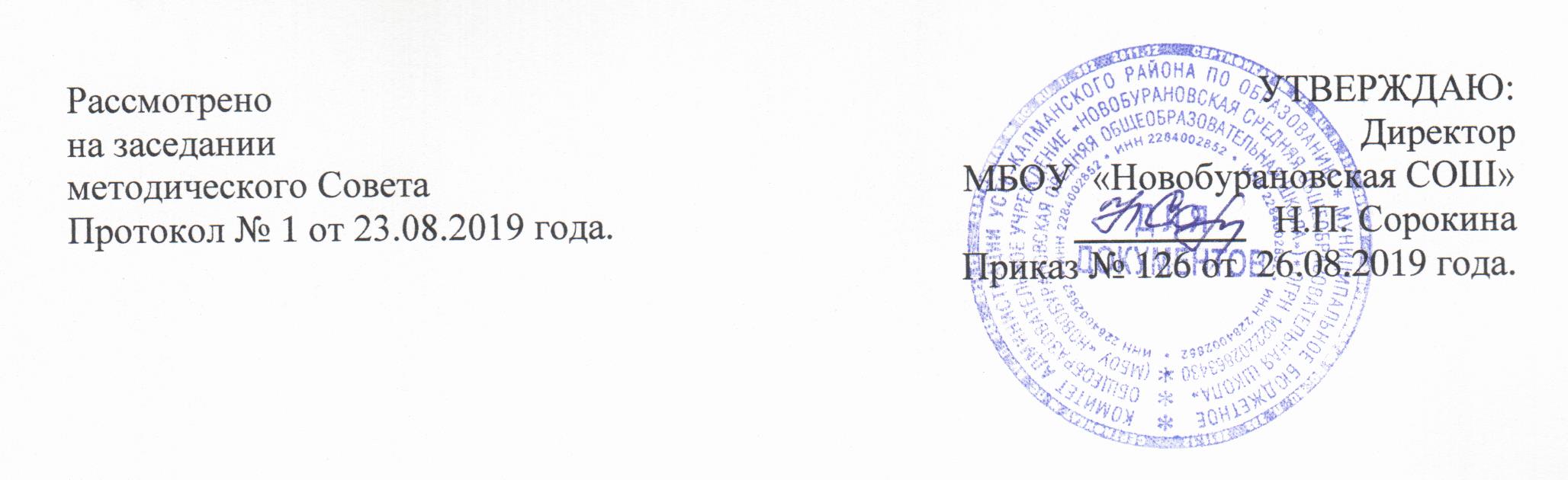 Рабочая программаучебного предмета «Информатика» для 7-9 классовосновного общего образования, образовательная область «Математика и информатика»на 2019–2020 учебный годРабочая программа составлена на основе программыИнформатика. Программы для основной школы: 5-6 классы. 7-9 классы./ Л.Л. Босова, А.Ю. Босова. - М.: БИНОМ. Лаборатория знаний, 2015.Составитель: Кирилова М.А., учитель физикис. Новобураново2019 годПояснительная запискаРабочая программа по информатике ориентирована на учащихся 7класса и реализуется на основе следующих документов:Федеральный государственный образовательный стандарт основного общего образования./ Министерство образования и науки Российской федерации. Приказ  №1897 от 17.12.2010;Основная образовательная программа основного общего образования МБОУ «Новобурановкой СОШ» (приказ от 31.07.2019г №117);учебного плана МБОУ «Новобурановская СОШ» на 2018-2019 учебный год, утвержденного 26.08.2019 года, приказ № 126;положение о рабочей программе учебных предметов, курсов (в соответствии с требованиями ФГОС) МБОУ «Новобурановская СОШ», утвержденное 11.05.2016 года, приказ № 73.Положение о критериях и нормах оценок по учебным предметам МБОУ «Новобурановская СОШ»,  Приказ №73 от 11.05.2016 гПоложение о формах, периодичности и порядке текущего контроля успеваемости и промежуточной аттестации учащихся МБОУ «Новобурановская СОШ»,  Приказ №120 от 29.09.2015гИ следующих учебно-методических материалов:Информатика. Программы для основной школы: 5-6 классы. 7-9 классы. / Л.Л. Босова, А.Ю. Босова. - М.: БИНОМ. Лаборатория знаний, 2015.Место в учебном плане	В основной школе информатика изучается с 7 по 9 класс. Учебный план составляет 105 учебных часов, в том числе в 7,8, 9 классах по 35 учебных часов из расчета 1 учебный часа в неделю.В 7 классе рабочая программа рассчитана на 35 учебных часов в год, 1 час в неделю, из которых 11 часов отводится на практику, 6 часов – на контроль знаний и умений. Остальные часы – на теоретический материал. В 8 классе рабочая программа рассчитана на 35 учебных часов в год, 1 час в неделю, из которых 15 часов отводится на практические работы, 3 часа – на контроль знаний и умений. Остальные часы – на теоретический материал. В 9 классе рабочая программа рассчитана на 35 учебных часов в год, 1 час в неделю, из которых 17 часов отводится на практику, 4 часа – на контроль знаний и умений. Остальные часы – на теоретический материал. Учебный план МБОУ «Новобурановская СОШ» рассчитан на 34 учебные недели, поэтому рабочая программа составлена с расчетом  34 урока в год,  1 час в неделю в 7, 8, 9  классе. В связи с этим в 7, 8, 9 классах1-2 уроки  соединены.Формы, методы и средства оценки образовательных результатов и виды  контроля	Формы оценки образовательных результатов обучающихся: текущая, промежуточная.Текущий контроль:Поурочно-устные опросы, проверочные работы, интерактивные задания, тестовый контроль, практические  работы.По темам – проверочная работа.Промежуточная аттестация – итоговое тестирование.Критерии оценивания видов деятельности учащихся.Устный опрос.	Осуществляется на каждом уроке (эвристическая беседа, опрос). Задачей устного опроса является не столько оценивание знаний учащихся, сколько определение проблемных мест в усвоении учебного материала и фиксирование внимания учеников на сложных понятиях, явлениях, процессе. Оценка устных ответов учащихся Оценка «5» ставится в том случае, если ученик: полно раскрыл содержание материала в объеме, предусмотренном программой; изложил материал грамотным языком в определенной логической последовательности, точно используя терминологию информатики как учебной дисциплины; правильно выполнил рисунки, схемы, сопутствующие ответу; показал умение иллюстрировать теоретические положения конкретными примерами; продемонстрировал усвоение ранее изученных сопутствующих вопросов, сформированность и устойчивость используемых при ответе умений и навыков; отвечал самостоятельно без наводящих вопросов учителя. Возможны одна – две неточности при освещении второстепенных вопросов или в выкладках, которые ученик легко исправил по замечанию учителя. Оценка «4» ставится в том случае, если ответ удовлетворяет в основном требованиям на отметку «5», но при этом имеет один из недостатков: допущены один-два недочета при освещении основного содержания ответа, исправленные по замечанию учителя: допущены ошибка или более двух недочетов при освещении второстепенных вопросов или в выкладках, легко исправленные по замечанию учителя. Оценка «3» ставится в следующих случаях: неполно или непоследовательно раскрыто содержание материала, но показано общее понимание вопроса и продемонстрированы умения, достаточные для дальнейшего усвоения программного материала определенные настоящей программой; Оцентка «2» ставится в следующих случаях: не раскрыто основное содержание учебного материала; обнаружено незнание или неполное понимание учеником большей или наиболее важной части учебного материала; допущены ошибки в определении понятий, при использовании специальной терминологии, в рисунках, схемах, в выкладках, которые не исправлены после нескольких наводящих вопросов учителя.  ученик обнаружил полное незнание и непонимание изучаемого учебного материала; не смог ответить ни на один из поставленных вопросов по изучаемому материалу; отказался отвечать на вопросы учителя. 	Оценка тестовых работ При тестировании все верные ответы берутся за 100%, тогда оценка выставляется в соответствии с таблицей:	Оценка практической и контрольной работы Содержание и объем материала, подлежащего проверке в контрольной работе, определяется программой. При проверке усвоения материала выявляется полнота, прочность усвоения учащимися теории и умение применять ее на практике в знакомых и незнакомых ситуациях. Отметка зависит также от наличия и характера погрешностей, допущенных учащимися: грубая ошибка – полностью искажено смысловое значение понятия, определения; погрешность отражает неточные формулировки, свидетельствующие о нечетком представлении рассматриваемого объекта; недочет – неправильное представление об объекте, не влияющего кардинально на знания определенные программой обучения; мелкие погрешности – неточности в устной и письменной речи, не искажающие смысла ответа или решения, случайные описки и т.п. Исходя из норм (пятибалльной системы), заложенных во всех предметных областях выставляете оценка: Оценка «5» ставится при выполнении всех заданий полностью или при наличии 1-2 мелких погрешностей; Оценка «4» ставится при наличии 1-2 недочетов или одной ошибки: Оценка «3» ставится при выполнении 2/3 от объема предложенных заданий; Оценка «2» ставится, если допущены существенные ошибки, показавшие, что учащийся не владеет обязательными умениями поданной теме в полной мере (незнание основного программного материала) или отказ от выполнения учебных обязанностей. В тех случаях, когда учащийся показал оригинальный и наиболее рациональный подход к выполнению работы и в процессе работы, но не избежал тех или иных недостатков, оценка за выполнение работы по усмотрению учителя может быть повышена по сравнению с указанными выше нормами.В рабочей программе предусмотрено:7 классПроверочные работы:Информация и информационные процессы;Компьютер – как универсальное средство для работы с информацией;Обработка графической информации;Обработка текстовой информации;Мультимедиа.Итоговое тестирование.8 классПроверочные работы:Математические основы информатики;Основы алгоритмизации;Начала программирования.Итоговое тестирование.9 классПроверочные работы:Моделирование и формализация;Алгоритмизации и программирование;Обработка числовой информации в электронных таблицах;Коммуникационные технологии.Итоговое тестирование.Содержание учебного курса «Информатика» 7 классТема1. Информация и информационные процессы (9 часов).	Информация. Информационный процесс. Субъективные характеристики информации, зависящие от личности получателя информации и обстоятельств получения информации: важность, своевременность, достоверность, актуальность и т.п. Представление информации. Формы представления информации. Язык как способ представления информации: естественные и формальные языки. Алфавит, мощность алфавита.Кодирование информации. Универсальность дискретного (цифрового, в том числе двоичного) кодирования.  Двоичный алфавит. Двоичный код. Разрядность двоичного кода. Связь длины (разрядности) двоичного кода и количества кодовых комбинаций. Размер (длина) сообщения как мера количества содержащейся в нём информации. Достоинства и недостатки такого подхода. Другие подходы к измерению количества информации. Единицы измерения количества информации.Основные виды информационных процессов: хранение, передача и обработка информации. Примеры информационных процессов в системах различной природы; их роль в современном мире. Хранение информации. Носители  информации (бумажные, магнитные, оптические, флеш-память). Качественные и количественные характеристики современных носителей информации: объем информации, хранящейся на носителе; скорости записи и чтения информации. Хранилища информации. Сетевое хранение информации.Передача информации. Источник, информационный канал, приёмник информации. Обработка информации. Обработка, связанная с получением новой информации.  Обработка, связанная с изменением формы, но не изменяющая содержание информации. Поиск информации.Тема2. Компьютер – как универсальное средство обработки информации (7 часов).Общее описание компьютера. Программный принцип работы компьютера. Основные компоненты персонального компьютера (процессор, оперативная и долговременная память, устройства ввода и вывода информации), их функции и основные характеристики (по состоянию на текущий период времени). Состав и функции программного обеспечения: системное программное обеспечение, прикладное программное обеспечение, системы программирования. Компьютерные вирусы. Антивирусная профилактика.Правовые нормы использования программного обеспечения. Файл. Типы файлов. Каталог (директория). Файловая система.Графический пользовательский интерфейс (рабочий стол, окна, диалоговые окна, меню). Оперирование компьютерными информационными объектами в наглядно-графической форме: создание, именование, сохранение, удаление объектов, организация их семейств. Архивирование и разархивирование. Гигиенические, эргономические и технические условия безопасной эксплуатации компьютера.Тема3. Обработка графической информации (4 часа).Формирование изображения на экране монитора.  Компьютерное представление цвета.  Компьютерная графика (растровая, векторная).  Интерфейс графических редакторов.  Форматы графических файлов.Тема4. Обработка текстовой информации (9 часов).Текстовые документы и их структурные единицы (раздел, абзац, строка, слово, символ). Технологии создания текстовых документов. Создание, редактирование и форматирование текстовых документов на компьютере Стилевое форматирование. Включение в текстовый документ списков, таблиц, диаграмм, формул и  графических объектов. Гипертекст. Создание ссылок: сноски, оглавления, предметные указатели. Коллективная работа над документом. Примечания. Запись и выделение изменений. Форматирование страниц документа. Ориентация, размеры страницы, величина полей. Нумерация страниц. Колонтитулы. Сохранение документа в различных  текстовых форматах.Инструменты распознавания текстов и компьютерного перевода.Компьютерное представление текстовой информации. Кодовые таблицы. Американский стандартный код для обмена информацией, примеры кодирования букв национальных алфавитов. Представление о стандарте Юникод. Тема5. Мультимедиа (4 часа).	Понятие технологии мультимедиа и области её применения. Звук и видео как составляющие мультимедиа. Компьютерные презентации. Дизайн презентации и макеты слайдов.  	Звуки и видео изображения. Композиция и монтаж. 	Возможность дискретного представления мультимедийных данныхРезерв -2 часа.8 классТема6. Математические основы информатики (13 часов).	Понятие о непозиционных и позиционных системах счисления.знакомство с двоичной, восьмеричной и шестнадцатеричной системами счисления, запись в них целых десятичных чисел от 0 до 1024. Перевод не больших целых чисел из двоичной, восьмеричной и шестнадцатеричной системы счисления в десятичную. 	Двоичная арифметика. 	Логика высказываний (элементы алгебры логики). Логические значения, операции (логическое	отрицание, логическое умножение, логическое сложение), выражения, таблицы истинности.Тема7. Основы алгоритмизации (10 часов).	Учебные исполнители Робот, Удвоитель и др. как примеры формальных исполнителей. Понятие алгоритма как формального описания последовательности действий исполнителя при заданных начальных данных. Свойства алгоритмов. Способы записи алгоритмов. Алгоритмический язык - формальный язык для записи алгоритмов. Программа — запись алгоритма на алгоритмическом языке. Непосредственное и программное управление исполнителем Линейные программы. Алгоритмические конструкции, связанные с проверкой условий: ветвление и повторение. Понятие простой величины. Типы величин: целые, вещественные, символьные, строковые, логические. Переменные и константы. Алгоритм работы с величинами — план целенаправленных действий по проведению вычислений при заданных начальных данных с использованием промежуточных результатов.Тема8. Начала программирования (10 часов).	Язык программирования. Основные правила языка программирования Паскаль: структура программы; правила представления данных; правила записи основных операторов (ввод, вывод, присваивание, ветвление, цикл).	Решение задач по разработке и выполнению программ в среде программирования Паскаль.Резерв - 2 часа.9 классТема9. Моделирование и формализация (9 часов)	Понятия натурной и информационной моделей.Виды информационных моделей (словесное описание, таблица, график,диаграмма, формула, чертеж, граф,дерево, список и др.) и их назначение. Модели в математике, физике,литературе, биологии и т. д. Использование моделей в практической деятельности. Оценка адекватности модели моделируемому объекту и целяммоделирования.	Компьютерное моделирование. Примеры использования компьютерныхмоделей при решении научно-технических задач.	Реляционные базы данных Основные понятия, типы данных, системыуправления базами данных и принципы работы с ними. Ввод и редактирование записей. Поиск, удаление исортировка данных.Тема 10. Алгоритмизация и программирование (8 часов)	Этапы решения задачи на компьютере. Конструирование алгоритмов: разбиение задачи на подзадачи, понятиевспомогательного алгоритма. Вызов вспомогательных алгоритмов. Рекурсия. Управление, управляющая и управляемая системы, прямая и обратная связь. Управление в живой природе, обществе и технике.Тема 11. Обработка числовой информации (6 часов)	Электронные таблицы. Использование формул. Относительные, абсолютные и смешанные ссылки. Выполнение расчетов. Построение графиков и диаграмм. Понятие о сортировке (упорядочении) данных.Тема 12. Коммуникационные технологии (10 часов)	Локальные и глобальные компьютерные сети. Интернет. Скорость передачи информации. Пропускная способность канала. Передача информации в современных системах связи. Взаимодействие на основе компьютерных сетей: электронная почта, чат, форум, телеконференция, сайт. Информационные ресурсы компьютерных сетей: Всемирная паутина, файловые архивы. Технологии создания сайта. Содержание и структура сайта. Оформлениесайта. Размещение сайта в Интернете. Базовые представления о правовых  и этических аспектах использованиякомпьютерных программ и работы в сети Интернет.Резерв - 2 часа.Планируемые   образовательные результатыЛичностные результаты – это сформировавшаяся в образовательном процессе система ценностных отношений учащихся к себе, другим участникам образовательного процесса, самому образовательному процессу, объектам познания, результатам образовательной деятельности. Основными личностными результатами, формируемыми при изучении информатики в основной школе, являются:наличие представлений об информации как важнейшем стратегическом ресурсе развития личности, государства, общества; понимание роли информационных процессов в современном мире;владение первичными навыками анализа и критичной оценки получаемой информации; ответственное отношение к информации с учетом правовых и этических аспектов ее распространения; развитие чувства личной ответственности за качество окружающей информационной среды;способность увязать учебное содержание с собственным жизненным опытом, понять значимость подготовки в области информатики и ИКТ в условиях развития информационного общества; готовность к повышению своего образовательного уровня и продолжению обучения с использованием средств и методов информатики и ИКТ;способность и готовность к общению и сотрудничеству со сверстниками и взрослыми в процессе образовательной, общественно-полезной, учебно-исследовательской, творческой деятельности;способность и готовность к принятию ценностей здорового образа жизни за счет знания основных гигиенических, эргономических и технических условий безопасной эксплуатации средств ИКТ.Метапредметные результаты – освоенные обучающимися на базе одного, нескольких или всех учебных предметов способы деятельности, применимые как в рамках образовательного процесса, так и в других жизненных ситуациях. Основными метапредметными результатами, формируемыми при изучении информатики в основной школе, являются:владение общепредметными понятиями «объект», «система», «модель», «алгоритм», «исполнитель» и др.;владение информационно-логическими умениями:  определять понятия, создавать обобщения, устанавливать аналогии, классифицировать, самостоятельно выбирать основания и критерии для классификации, устанавливать причинно-следственные связи, строить логическое рассуждение, умозаключение (индуктивное, дедуктивное и по аналогии) и делать выводы;владение умениями самостоятельно планировать пути достижения целей; соотносить свои действия с планируемыми результатами, осуществлять контроль своей деятельности, определять способы действий в рамках предложенных условий, корректировать свои действия в соответствии с изменяющейся ситуацией; оценивать правильность выполнения учебной задачи; владение основами самоконтроля, самооценки, принятия решений и осуществления осознанного выбора в учебной и познавательной деятельности;владение основными универсальными умениями информационного характера: постановка и формулирование проблемы; поиск и выделение необходимой информации, применение методов информационного поиска; структурирование и визуализация информации; выбор наиболее эффективных способов решения задач в зависимости от конкретных условий; самостоятельное создание алгоритмов деятельности при решении проблем творческого и поискового характера;владение информационным моделированием как основным методом приобретения знаний: умение преобразовывать объект из чувственной формы в пространственно-графическую или знаково-символическую модель; умение строить разнообразные информационные структуры для описания объектов; умение «читать» таблицы, графики, диаграммы, схемы и т.д., самостоятельно перекодировать информацию из одной знаковой системы в другую; умение выбирать форму представления информации в зависимости от стоящей задачи, проверять адекватность модели объекту и цели моделирования;ИКТ-компетентность – широкий спектр умений и навыков использования средств информационных и коммуникационных технологий для сбора, хранения, преобразования и передачи различных видов информации, навыки создания личного информационного пространства (обращение с устройствами ИКТ; фиксация изображений и звуков; создание письменных сообщений; создание графических объектов; создание музыкальных и звуковых сообщений; создание, восприятие и использование гипермедиасообщений; коммуникация и социальное взаимодействие; поиск и организация хранения информации; анализ информации).Предметные результаты включают в себя: освоенные обучающимися в ходе изучения учебного предмета умения специфические для данной предметной области, виды деятельности по получению нового знания в рамках учебного предмета, его преобразованию и применению в учебных, учебно-проектных и социально-проектных ситуациях, формирование научного типа мышления, научных представлений о ключевых теориях, типах и видах отношений, владение научной терминологией, ключевыми понятиями, методами и приемами. В соответствии с федеральным государственным образовательным стандартом общего образования основные предметные результаты изучения информатики в основной школе отражают:формирование информационной и алгоритмической культуры; формирование представления о компьютере как универсальном устройстве обработки информации; развитие основных навыков и умений использования компьютерных устройств; формирование представления об основных изучаемых понятиях: информация, алгоритм, модель – и их свойствах; развитие алгоритмического мышления, необходимого для профессиональной деятельности в современном обществе; развитие умений составить и записать алгоритм для конкретного исполнителя; формирование знаний об алгоритмических конструкциях, логических значениях и операциях; знакомство с одним из языков программирования и основными алгоритмическими структурами — линейной, условной и циклической;формирование умений формализации и структурирования информации, умения выбирать способ представления данных в соответствии с поставленной задачей — таблицы, схемы, графики, диаграммы, с использованием соответствующих программных средств обработки данных;формирование навыков и умений безопасного и целесообразного поведения при работе с компьютерными программами и в Интернете, умения соблюдать нормы информационной этики и права.Календарно-тематическое планирование7 класс8 класс9 классУчебно–методическое обеспечение образовательного процесса7 классБосова Л.Л. Информатика: учебник для 7 класса / Л.Л. Босова, А.Ю. Босова.   - 5-е изд. – М.: БИНОМ. Лаборатория знаний, 2016.Босова Л.Л. Информатика: рабочая тетрадь для 7 класса: в 2 ч. Ч 1. / Л.Л. Босова, А.Ю. Босова. – М.: БИНОМ. Лаборатория знаний, 2016.Босова Л.Л. Информатика: рабочая тетрадь для 7 класса: в 2 ч. Ч 2. / Л.Л. Босова, А.Ю. Босова. – М.: БИНОМ. Лаборатория знаний, 2016.Босова Л.Л. Информатика. 7 класса: самостоятельные и контрольные работы / Л.Л. Босова, А.Ю. Босова. – М.: БИНОМ. Лаборатория знаний, 2017.8 классБосова Л.Л. Информатика: учебник для 8 класса / Л.Л. Босова, А.Ю. Босова.   - 7-е изд. – М.: БИНОМ. Лаборатория знаний, 2018.Босова Л.Л. Информатика: рабочая тетрадь для 8 класса: в 2 ч. Ч 1. / Л.Л. Босова, А.Ю. Босова, 2-е изд., исправл. – М.: БИНОМ. Лаборатория знаний, 2017.Босова Л.Л. Информатика: рабочая тетрадь для 8 класса: в 2 ч. Ч 2. / Л.Л. Босова, А.Ю. Босова, 2-е изд., исправл. – М.: БИНОМ. Лаборатория знаний, 2016.Босова Л.Л. Информатика.8 класса: самостоятельные и контрольные работы / Л.Л. Босова, А.Ю. Босова. – М.: БИНОМ. Лаборатория знаний, 2017.9 классБосова Л.Л. Информатика: учебник для 9 класса / Л.Л. Босова, А.Ю. Босова.   - 7-е изд. – М.: БИНОМ. Лаборатория знаний, 2018.Босова Л.Л. Информатика: рабочая тетрадь для 9 класса: в 2 ч. Ч 1. / Л.Л. Босова, А.Ю. Босова, 2-е изд., исправл. – М.: БИНОМ. Лаборатория знаний, 2018.Босова Л.Л. Информатика: рабочая тетрадь для 9 класса: в 2 ч. Ч 2. / Л.Л. Босова, А.Ю. Босова, 2-е изд., исправл.  – М.: БИНОМ. Лаборатория знаний, 2018.Босова Л.Л. Информатика.9 класса: самостоятельные и контрольные работы / Л.Л. Босова, А.Ю. Босова. – М.: БИНОМ. Лаборатория знаний, 2019.Информатика. Методическое пособие для 7-9 классов/ составитель Л.Л.Босова, А.Ю. Босова – М.:БИНОМ. Лаборатория знаний, 2015.Ресурсы Единой коллекции цифровых образовательных ресурсов (http://school-collection.edu.ru/)Материалы авторской мастерской Босовой Л.Л. (http://metodist.lbz.ru/authors/informatika/3/)Лист внесения изменений в Рабочую программуРассмотренона заседанииметодическогоСоветаПротокол № 1от 23.08.2019 г.УТВЕРЖДАЮ:ДиректорМБОУ  «Новобурановская СОШ»_________   Н.П. СорокинаПриказ № 126 от  26.08.2019 года.Процент выполнения задания Оценка91-100% отлично 76-90%% хорошо 51-75%% удовлетворительно менее 50% неудовлетворительно № ДатаНаименование раздела и тем уроковПримечание1/1Цели изучения курса информатики и ИКТ. Техника безопасности и организация рабочего места.  Информация и информационные процессы(8 ч)2/2Информация и её свойства.3/3Информационные процессы. Обработка информации4/4Информационные процессы. Хранение и передача информации.5/5Всемирная паутина как информационное хранилище.6/6Представление информации.7/7Дискретная форма представления информации.8/8Единицы измерения информации.9/9Обобщение и систематизация основных понятий темы «Информация и информационные процессы». Проверочная работа.Компьютер – как универсальное средство обработки информации(7 ч)10/1Основные компоненты компьютера и их функции.11/2Персональный компьютер.12/3Программное обеспечение компьютера. Системное программное обеспечение.13/4Системы программирования и прикладное программное обеспечение.14/5Файлы и файловые структуры.15/6Пользовательский интерфейс.16/7Обобщение и систематизация основных понятий темы «Компьютер как универсальное устройство для работы с информацией». Проверочная работа.Обработка графической информации(4 ч)17/1Формирование изображения на экране компьютера. 18/2Компьютерная графика.19/3Создание графических изображений.П/р.20/4Обобщение и систематизация основных понятий темы «Обработка графической информации». Проверочная работа.Обработка текстовой информации (9 ч)21/1Текстовые документы и технологии их создания. П/р.22/2Создание текстовых документов на компьютере. П/р.23/3Прямое форматирование. П/р.24/4Стилевое форматирование. П/р.25/5Визуализация информации в текстовых документах. П/р.26/6Распознавание текста и системы компьютерного перевода. П/р.27/7Оценка количественных параметров текстовых документов. П/р.28/8Оформление реферата "История развития компьютерной  техники".29/9Обобщение и систематизация основных понятий темы «Обработка текстовой информации». Проверочная работа.Мультимедиа 4 ч)30/1Технология мультимедиа.31/2Компьютерные презентации. П/р.32/3Создание мультимедийной презентации. П/р.33/4Обобщение и систематизация основных понятий главы «Мультимедиа». Проверочная работа.Итоговое повторение (2 ч)34/1Основные понятия курса.35/2Итоговое тестирование.Всего уроков-35Из них:Практическиечасы - 17Проверочных работ - 5Итоговое тестирование - 1№ ДатаНаименование раздела и тем уроковПримечаниеПримечание1/1Цели изучения курса информатики и ИКТ. Техника безопасности и организация рабочего места.Математические основы информатики (13 ч). 2/2Общие сведения о системах счисления3/3Двоичная система счисления. Двоичная арифметика4/4Восьмеричная и шестнадцатеричная системы счисления. Компьютерные системы счисления5/5Правило перевода целых десятичных чисел в систему счисления с основанием q6/6Представление целых чисел7/7Представление вещественных чисел8/8Высказывание. Логические операции9/9Построение таблиц истинности для логических выражений10/10Свойства логических операций11/11Решение логических задачРешение логических задач12/12Логические элементыЛогические элементы13/13Обобщение и систематизация основных понятий темы "Математические основы информатики".Проверочная работа.Обобщение и систематизация основных понятий темы "Математические основы информатики".Проверочная работа.Основы алгоритмизации (10 ч).Основы алгоритмизации (10 ч).14/1Алгоритмы и исполнителиАлгоритмы и исполнители15/2Способы записи алгоритмовСпособы записи алгоритмов16/3Объекты алгоритмовОбъекты алгоритмов17/4Алгоритмическая конструкция «следованиемАлгоритмическая конструкция «следованием18/5Алгоритмическая конструкция «ветвлениеи Полная форма ветвленияАлгоритмическая конструкция «ветвлениеи Полная форма ветвления19/6Сокращенная форма ветвленияСокращенная форма ветвления20/7Алгоритмическая конструкция <<повторение > . Цикл с заданным условием продолжения работыАлгоритмическая конструкция <<повторение > . Цикл с заданным условием продолжения работы21/8Цикл с заданным условием окончания работыЦикл с заданным условием окончания работы22/9Цикл с заданным числом повторенийЦикл с заданным числом повторений23/10Обобщение и систематизация основных понятий 
темы	 "Основы алгоритмизации". ПроверочнаяработаОбобщение и систематизация основных понятий 
темы	 "Основы алгоритмизации". ПроверочнаяработаНачала программирования (10 ч)Начала программирования (10 ч)24/1Общие сведения о языке программирования ПаскальОбщие сведения о языке программирования Паскаль25/2Организация ввода и вывода данныхОрганизация ввода и вывода данных26/3Программирование линейных алгоритмовПрограммирование линейных алгоритмов27/4Программирование разветвляющихся алгоритмов. Условный операторПрограммирование разветвляющихся алгоритмов. Условный оператор28/5Составной оператор. Многообразие способов записи ветвленийСоставной оператор. Многообразие способов записи ветвлений29/6Программирование циклов с заданным условием продолжения работыПрограммирование циклов с заданным условием продолжения работы30/7Программирование циклов с заданным условием окончания работыПрограммирование циклов с заданным условием окончания работы31/8Программирование циклов с заданным числомповторенийПрограммирование циклов с заданным числомповторений32/9Различные варианты программирования циклического алгоритмаРазличные варианты программирования циклического алгоритма33/10Обобщение и систематизация основных понятий 
темы «Начала программирования». ПроверочнаяработаОбобщение и систематизация основных понятий 
темы «Начала программирования». ПроверочнаяработаИтоговое повторение (2 ч)Итоговое повторение (2 ч)34Основные понятия курсаОсновные понятия курса35Итоговое тестированиеИтоговое тестированиеВсего уроков-35Из них:Практическиечасы - 14Проверочных работ - 3Итоговое тестирование - 1Всего уроков-35Из них:Практическиечасы - 14Проверочных работ - 3Итоговое тестирование - 1№ ДатаНаименование раздела и тем уроковПримечание1/1Цели изучения курса информатики и ИКТ. Техника безопасности и организация рабочего места.  Моделирование и формализация (9 ч)2/2Моделирование как метод познания.3/3Знаковые модели.4/4Графические модели.5/5Табличные модели.6/6База данных как модель предметной области. Реляционные базы данных.7/7Система управления базами данных.8/8Создание базы данных. Запрос на выработку данных.9/9Обобщение и систематизация основных понятий темы «Моделирование и формализация». Проверочная работа.Алгоритмизация и программирование (8 ч)10/1Решение задач на компьютере.11/2Одномерные массивы целых чисел. Описание, заполнение, вывод массива.12/3Вычисление суммы элементов массива.13/4Последовательный поиск в массиве.14/5Сортировка массива.15/6Конструирование алгоритмов. 16/7Запись вспомогательных алгоритмов на языке Паскаль.17/8Алгоритмы управления. Обобщение и систематизация основных понятий темы «Алгоритмизация и программирование». Проверочная работа.Обработка графической информации (6 ч)18/1Интерфейс электронных таблиц. Данные в ячейках таблицы. Основные режимы работы.19/2Организация вычислений. Относительные, абсолютные и смешанные ссылки.20/3Встроенные функции. Логические функции.21/4Сортировка и поиск данных.22/5Построение диаграмм и графиков.23/6Обобщение и систематизация основных понятий темы «Обработка графической информации в электронных таблицах». Проверочная работа.Коммуникационные технологии (10 ч)24/1Локальные и глобальные компьютерные сети.25/2Как устроен Интернет. IP-адрес компьютера.26/3Доменная система имен. Протоколы передачи данных.27/4Всемирная паутина. Файловые архивы.28/5Электронная почта. Сетевое коллективное взаимодействие. Сетевой этикет.29/6Технологии создания сайта.30/7Содержание и структура сайта.31/8Оформление сайта.32/9Размещение сайта в Интернете.33/10Обобщение и систематизация основных понятий темы « Коммуникационные технологии». Проверочная работа.Итоговое повторение(2 ч)34/1Основные понятия курса.35/2Итоговое тестирование.Всего уроков-35Из них:Практическиечасы - 17Проверочных работ -4Итоговое тестирование - 1№ п/пСодержание корректировкиПричина